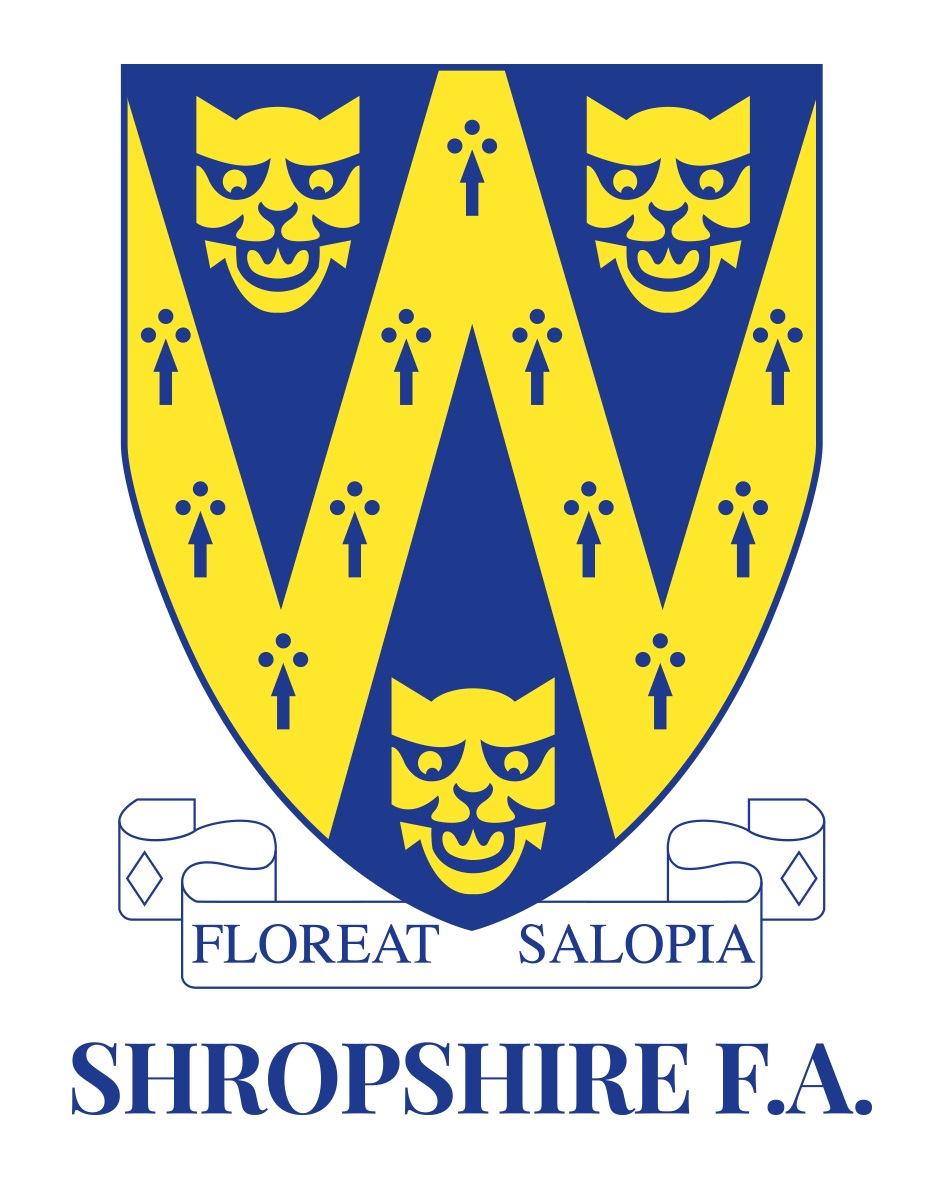 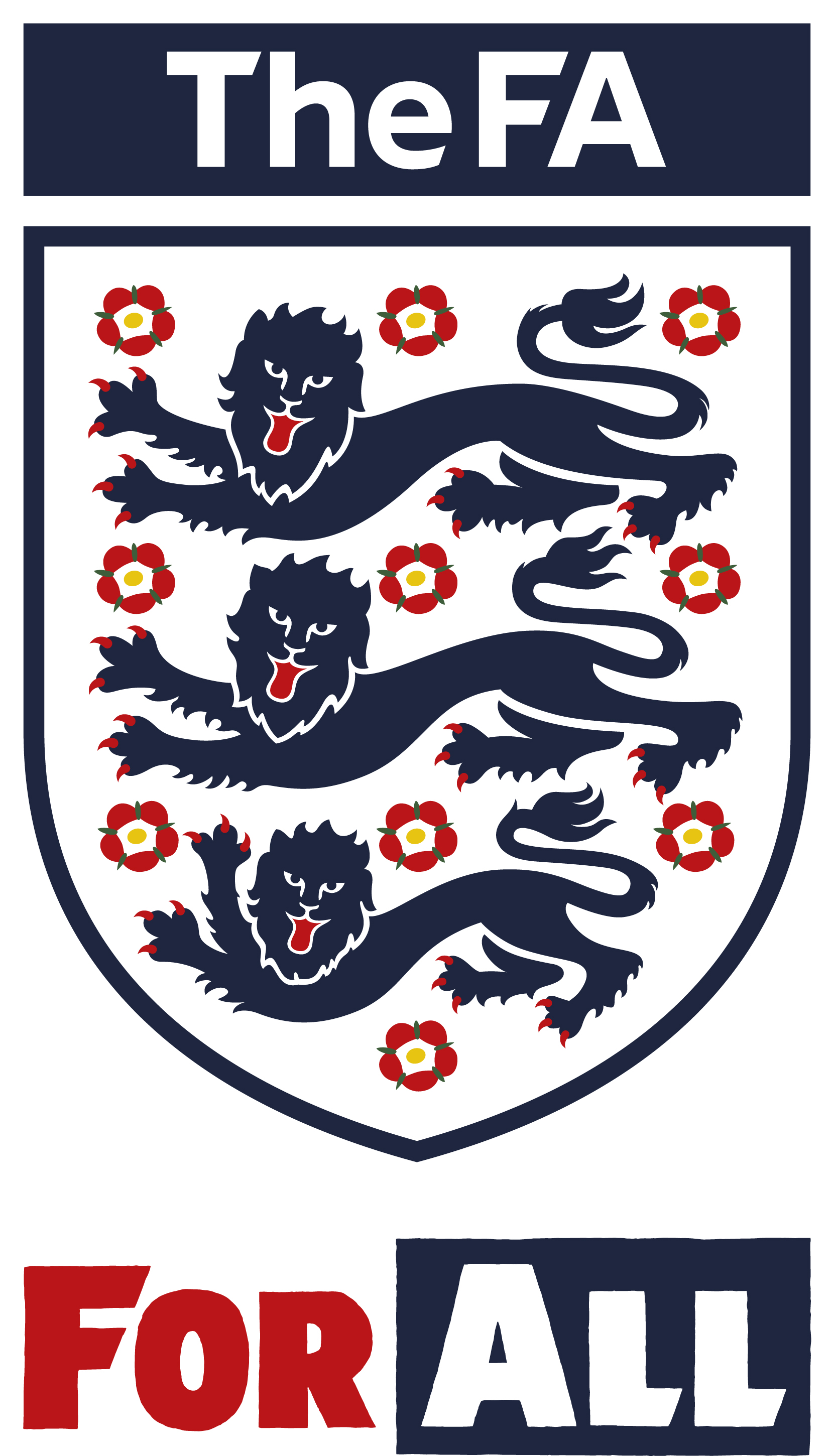 Role ProfileThis job description is only a summary of the role as it currently exists and is not meant to be exhaustive.  Job Title: Referee Development Officer Referee Development Officer Referee Development Officer Referee Development Officer Referee Development Officer Reports To:Football Development ManagerFootball Development ManagerJobs Reporting into the Job Holder:Jobs Reporting into the Job Holder:Shropshire FA RefereesSalary:££Hours: Hours: 24 HourJob PurposeJob PurposeJob PurposeJob PurposeJob PurposeJob PurposeSupport the delivery of the Shropshire FA Business Plan and its National Game targetsManage recruitment and development programmes for Referees that maximise coverage of affiliated League and Cups fixtures.Develop inclusive recruitment strategies for Referees that increases the proportion of BAME and female Referees.Provide support for Safeguarding Children and Young People programmes and policiesProvide support and guidance to the County FA Referees’ Committee and the Inclusion Advisory GroupSupport the delivery of the Shropshire FA Business Plan and its National Game targetsManage recruitment and development programmes for Referees that maximise coverage of affiliated League and Cups fixtures.Develop inclusive recruitment strategies for Referees that increases the proportion of BAME and female Referees.Provide support for Safeguarding Children and Young People programmes and policiesProvide support and guidance to the County FA Referees’ Committee and the Inclusion Advisory GroupSupport the delivery of the Shropshire FA Business Plan and its National Game targetsManage recruitment and development programmes for Referees that maximise coverage of affiliated League and Cups fixtures.Develop inclusive recruitment strategies for Referees that increases the proportion of BAME and female Referees.Provide support for Safeguarding Children and Young People programmes and policiesProvide support and guidance to the County FA Referees’ Committee and the Inclusion Advisory GroupSupport the delivery of the Shropshire FA Business Plan and its National Game targetsManage recruitment and development programmes for Referees that maximise coverage of affiliated League and Cups fixtures.Develop inclusive recruitment strategies for Referees that increases the proportion of BAME and female Referees.Provide support for Safeguarding Children and Young People programmes and policiesProvide support and guidance to the County FA Referees’ Committee and the Inclusion Advisory GroupSupport the delivery of the Shropshire FA Business Plan and its National Game targetsManage recruitment and development programmes for Referees that maximise coverage of affiliated League and Cups fixtures.Develop inclusive recruitment strategies for Referees that increases the proportion of BAME and female Referees.Provide support for Safeguarding Children and Young People programmes and policiesProvide support and guidance to the County FA Referees’ Committee and the Inclusion Advisory GroupSupport the delivery of the Shropshire FA Business Plan and its National Game targetsManage recruitment and development programmes for Referees that maximise coverage of affiliated League and Cups fixtures.Develop inclusive recruitment strategies for Referees that increases the proportion of BAME and female Referees.Provide support for Safeguarding Children and Young People programmes and policiesProvide support and guidance to the County FA Referees’ Committee and the Inclusion Advisory GroupPrincipal Accountabilities/ResponsibilitiesPrincipal Accountabilities/ResponsibilitiesPrincipal Accountabilities/ResponsibilitiesPrincipal Accountabilities/ResponsibilitiesPrincipal Accountabilities/ResponsibilitiesPrincipal Accountabilities/ResponsibilitiesManage the online registration process for Referee registrationDevelop and implement effective recruitment and retention strategies for referees that deliver County FA Key Performance IndicatorsLead and support the volunteer Referee Development Team in the delivery of referee development initiativesProvide a range of learning and development opportunities for the referee workforce including; practical training and development, mentoring, seminars and on-line learning opportunities.Implement strategies to increase the proportion of active BAME Referees and provide support and guidance to the County FA Inclusion Advisory GroupImplement strategies to increase the proportion of active BAME and female RefereesProvide support to the County FA Referees’ Committee / Referee Development TeamsProvide support to the County Welfare Officer to ensure compliance with Safeguarding Children policiesManage the system of identifying young referees to develop within the Referee Academy and the FA CORE programme.Lead in the development of Referee Observers, Tutors, Mentors, Coaches and other workforce volunteersWork with other Development Officers to support League and Club development programmes and Recreational football opportunities Work with the Football Services Manager and County Welfare Officer to ensure an effective and efficient football discipline processManage the online registration process for Referee registrationDevelop and implement effective recruitment and retention strategies for referees that deliver County FA Key Performance IndicatorsLead and support the volunteer Referee Development Team in the delivery of referee development initiativesProvide a range of learning and development opportunities for the referee workforce including; practical training and development, mentoring, seminars and on-line learning opportunities.Implement strategies to increase the proportion of active BAME Referees and provide support and guidance to the County FA Inclusion Advisory GroupImplement strategies to increase the proportion of active BAME and female RefereesProvide support to the County FA Referees’ Committee / Referee Development TeamsProvide support to the County Welfare Officer to ensure compliance with Safeguarding Children policiesManage the system of identifying young referees to develop within the Referee Academy and the FA CORE programme.Lead in the development of Referee Observers, Tutors, Mentors, Coaches and other workforce volunteersWork with other Development Officers to support League and Club development programmes and Recreational football opportunities Work with the Football Services Manager and County Welfare Officer to ensure an effective and efficient football discipline processManage the online registration process for Referee registrationDevelop and implement effective recruitment and retention strategies for referees that deliver County FA Key Performance IndicatorsLead and support the volunteer Referee Development Team in the delivery of referee development initiativesProvide a range of learning and development opportunities for the referee workforce including; practical training and development, mentoring, seminars and on-line learning opportunities.Implement strategies to increase the proportion of active BAME Referees and provide support and guidance to the County FA Inclusion Advisory GroupImplement strategies to increase the proportion of active BAME and female RefereesProvide support to the County FA Referees’ Committee / Referee Development TeamsProvide support to the County Welfare Officer to ensure compliance with Safeguarding Children policiesManage the system of identifying young referees to develop within the Referee Academy and the FA CORE programme.Lead in the development of Referee Observers, Tutors, Mentors, Coaches and other workforce volunteersWork with other Development Officers to support League and Club development programmes and Recreational football opportunities Work with the Football Services Manager and County Welfare Officer to ensure an effective and efficient football discipline processManage the online registration process for Referee registrationDevelop and implement effective recruitment and retention strategies for referees that deliver County FA Key Performance IndicatorsLead and support the volunteer Referee Development Team in the delivery of referee development initiativesProvide a range of learning and development opportunities for the referee workforce including; practical training and development, mentoring, seminars and on-line learning opportunities.Implement strategies to increase the proportion of active BAME Referees and provide support and guidance to the County FA Inclusion Advisory GroupImplement strategies to increase the proportion of active BAME and female RefereesProvide support to the County FA Referees’ Committee / Referee Development TeamsProvide support to the County Welfare Officer to ensure compliance with Safeguarding Children policiesManage the system of identifying young referees to develop within the Referee Academy and the FA CORE programme.Lead in the development of Referee Observers, Tutors, Mentors, Coaches and other workforce volunteersWork with other Development Officers to support League and Club development programmes and Recreational football opportunities Work with the Football Services Manager and County Welfare Officer to ensure an effective and efficient football discipline processManage the online registration process for Referee registrationDevelop and implement effective recruitment and retention strategies for referees that deliver County FA Key Performance IndicatorsLead and support the volunteer Referee Development Team in the delivery of referee development initiativesProvide a range of learning and development opportunities for the referee workforce including; practical training and development, mentoring, seminars and on-line learning opportunities.Implement strategies to increase the proportion of active BAME Referees and provide support and guidance to the County FA Inclusion Advisory GroupImplement strategies to increase the proportion of active BAME and female RefereesProvide support to the County FA Referees’ Committee / Referee Development TeamsProvide support to the County Welfare Officer to ensure compliance with Safeguarding Children policiesManage the system of identifying young referees to develop within the Referee Academy and the FA CORE programme.Lead in the development of Referee Observers, Tutors, Mentors, Coaches and other workforce volunteersWork with other Development Officers to support League and Club development programmes and Recreational football opportunities Work with the Football Services Manager and County Welfare Officer to ensure an effective and efficient football discipline processManage the online registration process for Referee registrationDevelop and implement effective recruitment and retention strategies for referees that deliver County FA Key Performance IndicatorsLead and support the volunteer Referee Development Team in the delivery of referee development initiativesProvide a range of learning and development opportunities for the referee workforce including; practical training and development, mentoring, seminars and on-line learning opportunities.Implement strategies to increase the proportion of active BAME Referees and provide support and guidance to the County FA Inclusion Advisory GroupImplement strategies to increase the proportion of active BAME and female RefereesProvide support to the County FA Referees’ Committee / Referee Development TeamsProvide support to the County Welfare Officer to ensure compliance with Safeguarding Children policiesManage the system of identifying young referees to develop within the Referee Academy and the FA CORE programme.Lead in the development of Referee Observers, Tutors, Mentors, Coaches and other workforce volunteersWork with other Development Officers to support League and Club development programmes and Recreational football opportunities Work with the Football Services Manager and County Welfare Officer to ensure an effective and efficient football discipline processKnowledge/Experience/Technical Skills/BehavioursKnowledge/Experience/Technical Skills/BehavioursKnowledge/Experience/Technical Skills/BehavioursKnowledge/Experience/Technical Skills/BehavioursKnowledge/Experience/Technical Skills/BehavioursKnowledge/Experience/Technical Skills/BehavioursEssential:Experience of Refereeing and /or Referee DevelopmentKnowledge of the structure and organisations within footballKnowledge of the Laws of The GameDemonstrate an understanding of inclusion, equality and anti – discrimination, safeguarding and best practiceAbility to work flexibly and sometimes unsociable hours Experience in working with a volunteer workforceGood communication skills (written and visual presentations)Diplomacy and the ability to deal appropriately with confidential informationFull Driving LicenceEssential:Experience of Refereeing and /or Referee DevelopmentKnowledge of the structure and organisations within footballKnowledge of the Laws of The GameDemonstrate an understanding of inclusion, equality and anti – discrimination, safeguarding and best practiceAbility to work flexibly and sometimes unsociable hours Experience in working with a volunteer workforceGood communication skills (written and visual presentations)Diplomacy and the ability to deal appropriately with confidential informationFull Driving LicenceEssential:Experience of Refereeing and /or Referee DevelopmentKnowledge of the structure and organisations within footballKnowledge of the Laws of The GameDemonstrate an understanding of inclusion, equality and anti – discrimination, safeguarding and best practiceAbility to work flexibly and sometimes unsociable hours Experience in working with a volunteer workforceGood communication skills (written and visual presentations)Diplomacy and the ability to deal appropriately with confidential informationFull Driving LicenceEssential:Experience of Refereeing and /or Referee DevelopmentKnowledge of the structure and organisations within footballKnowledge of the Laws of The GameDemonstrate an understanding of inclusion, equality and anti – discrimination, safeguarding and best practiceAbility to work flexibly and sometimes unsociable hours Experience in working with a volunteer workforceGood communication skills (written and visual presentations)Diplomacy and the ability to deal appropriately with confidential informationFull Driving LicenceDesirable:-	Active Match officialProject Management and PlanningFA Licensed Referee TutorReferee ObserverDesirable:-	Active Match officialProject Management and PlanningFA Licensed Referee TutorReferee Observerb) Behaviours – as defined in The Shropshire Football Association Competency Modelb) Behaviours – as defined in The Shropshire Football Association Competency Modelb) Behaviours – as defined in The Shropshire Football Association Competency Modelb) Behaviours – as defined in The Shropshire Football Association Competency Modelb) Behaviours – as defined in The Shropshire Football Association Competency Modelb) Behaviours – as defined in The Shropshire Football Association Competency ModelProblem Solving TeamworkCommunicatingDeliveryProblem Solving TeamworkCommunicatingDeliveryProblem Solving TeamworkCommunicatingDeliveryProblem Solving TeamworkCommunicatingDeliveryCustomer ExcellenceDeveloping Self and OthersLeadershipCustomer ExcellenceDeveloping Self and OthersLeadershipFurther Information(a) Will the job-holder have direct access to young persons under the age of 18, within the context of the job or any subsequent related activities or responsibilities?   YESWhere the answer to the above question is YES the following wording will be included in any advertisement“As this role involves direct access to young persons under the age of eighteen, within the context of the job or any subsequently related activities or responsibilities, the successful candidate will undergo a thorough screening process, which will include a Criminal Records Check to ensure their suitability for the role.”Further Information(a) Will the job-holder have direct access to young persons under the age of 18, within the context of the job or any subsequent related activities or responsibilities?   YESWhere the answer to the above question is YES the following wording will be included in any advertisement“As this role involves direct access to young persons under the age of eighteen, within the context of the job or any subsequently related activities or responsibilities, the successful candidate will undergo a thorough screening process, which will include a Criminal Records Check to ensure their suitability for the role.”Further Information(a) Will the job-holder have direct access to young persons under the age of 18, within the context of the job or any subsequent related activities or responsibilities?   YESWhere the answer to the above question is YES the following wording will be included in any advertisement“As this role involves direct access to young persons under the age of eighteen, within the context of the job or any subsequently related activities or responsibilities, the successful candidate will undergo a thorough screening process, which will include a Criminal Records Check to ensure their suitability for the role.”Further Information(a) Will the job-holder have direct access to young persons under the age of 18, within the context of the job or any subsequent related activities or responsibilities?   YESWhere the answer to the above question is YES the following wording will be included in any advertisement“As this role involves direct access to young persons under the age of eighteen, within the context of the job or any subsequently related activities or responsibilities, the successful candidate will undergo a thorough screening process, which will include a Criminal Records Check to ensure their suitability for the role.”Further Information(a) Will the job-holder have direct access to young persons under the age of 18, within the context of the job or any subsequent related activities or responsibilities?   YESWhere the answer to the above question is YES the following wording will be included in any advertisement“As this role involves direct access to young persons under the age of eighteen, within the context of the job or any subsequently related activities or responsibilities, the successful candidate will undergo a thorough screening process, which will include a Criminal Records Check to ensure their suitability for the role.”Further Information(a) Will the job-holder have direct access to young persons under the age of 18, within the context of the job or any subsequent related activities or responsibilities?   YESWhere the answer to the above question is YES the following wording will be included in any advertisement“As this role involves direct access to young persons under the age of eighteen, within the context of the job or any subsequently related activities or responsibilities, the successful candidate will undergo a thorough screening process, which will include a Criminal Records Check to ensure their suitability for the role.”Completed by Name/RoleCompleted by Name/RoleDarren BeechDarren BeechDarren BeechDarren BeechDateDate28/06/201828/06/201828/06/201828/06/2018